Activitat formativa a Figueres 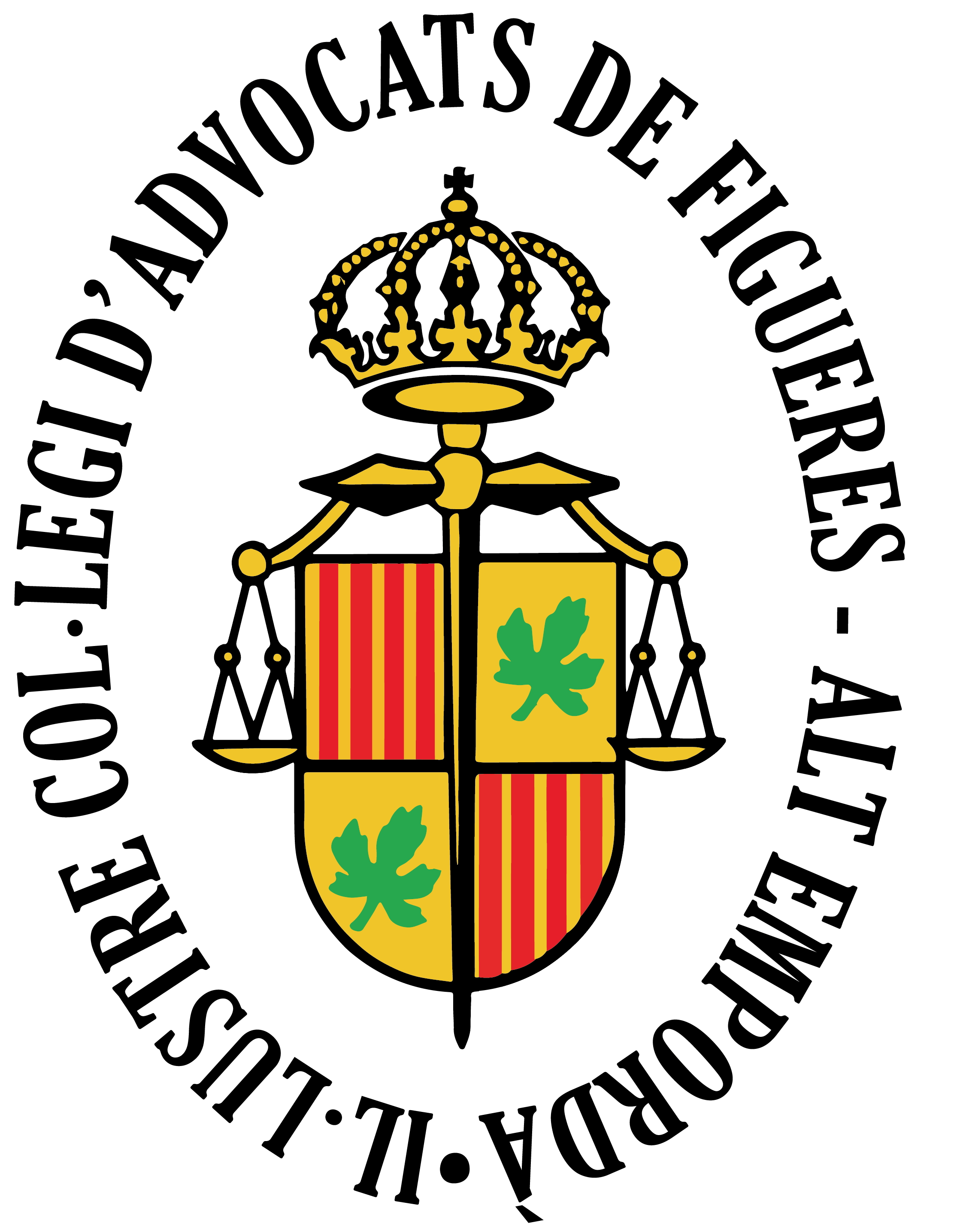  “La Segona Oportunitat, des d’una vessant pràctica” DATA:			Divendres 5 d’abril de 2019DURADA:		De 16.00h a 19.15 hores (3 HORES)LLOC:			Seu del Col·legi d´ Advocats - c/ Llers, 13 de FigueresFORMAT:		PRESENCIAL    Places limitades – s’assignaran per ordre d’arribada			Data límit d’inscripció:  02-04-2019PONENTS:		Il·lm. Sr. Manuel Ruiz de Lara, Magistrat del Jutjat Mercantil 10 de BarcelonaSra. Judit Fajula Payet, mediadora concursal i administradora concursalSr. Jaume Campà, advocat, economista, mediador  i administrador concursalSr. Lluis Bielsa Serra, advocat, economista, mediador i administrador concursalPREU:			10,00 €  -  Advocats CICAC			15,00  €  - Altres                                           Inclou coffee-breakForma de pagament:	Transferència bancària abans de la jornada al següent compte corrent                                       IBAN:  ES19 0182 1682 1602 0169 1932   BUTLLETA D´INSCRIPCIÓ (ompliu amb majúscules)Firma:Envieu formulari i comprovant de pagament a icafigueres@icafi.comNOM I COGNOMSDNINÚMERO COL·LEGIACIÓCOL·LEGI PROFESSIONALTELÈFONE-MAIL